รายการส่ง   กิจกรรมการแข่งขันงานศิลปหัตถกรรมนักเรียน ครั้งที่ 66  ปีการศึกษา  2559โรงเรียนอนุบาลลาดยาวกลุ่มสาระการเรียนรู้ ภาษาไทยรายการที่ชื่อกิจกรรมระดับชั้นระดับชั้นประเภทประเภทรหัส 13 หลักรายชื่อนักเรียนครูผู้ฝึกสอน/เบอร์โทรรายการที่ชื่อกิจกรรมป.1-3ป.4-6เดี่ยวทีม(จำนวน นร.แข่งขัน)รหัส 13 หลักรายชื่อนักเรียนครูผู้ฝึกสอน/เบอร์โทร1คัดลายมือสื่อภาษาไทย--1.1.คัดลายมือสื่อภาษาไทย--1.1.2อ่านเอาเรื่องตามแนว PISA--1.1.อ่านเอาเรื่องตามแนว PISA--1.1.3เรียงร้อยถ้อยความ--1.1.4ท่องอาขยานทำนองเสนาะ--1.1.ท่องอาขยานทำนองเสนาะ--1.1.5ปริศนาสร้างสรรค์วรรณคดีไทย--ทีม 3 คน1.1.52.2.53.5ปริศนาสร้างสรรค์วรรณคดีไทย-ทีม 3 คน1.1.5ปริศนาสร้างสรรค์วรรณคดีไทย-ทีม 3 คน2.2.5ปริศนาสร้างสรรค์วรรณคดีไทย-ทีม 3 คน3.6กวีเยาวชนคนรุ่นใหม่6.1กลอนสี่ (4บท)--ทีม 2 คน1.1.6กวีเยาวชนคนรุ่นใหม่6.1กลอนสี่ (4บท)--ทีม 2 คน2.6กวีเยาวชนคนรุ่นใหม่6.1กลอนสี่ (4บท)--ทีม 2 คน46รวมรวม10 กิจกรรม10 กิจกรรม10 กิจกรรม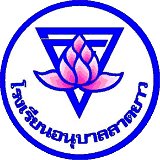 